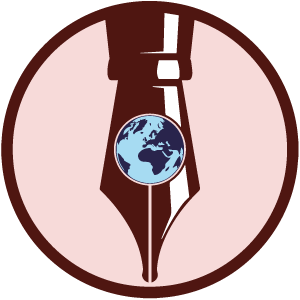 #PATTOCONLATERRAIo sottoscritto ___Mario De  Francescoin qualità di responsabile di:Famiglia ____________________________________________________________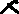 Associazione ________________________________________________________ Condominio_________________________________________________________    Scuola _____________________________________________________________Azienda   ___________________________________________________________Altro ______________________________________________________________Dopo aver valutato insieme con gli altri componenti il valore e la necessità per il futuro del pianeta Terra e dell’Umanità di assumere comportamenti responsabili, abbiamo deciso con la seguente modalità e tempistica quanto di seguito indicato:Durante questo periodo di parziale normalità che ci vede ancora in prevalenza in casa, abbiamo deciso di dare il nostro contributo cercando di avere un comportamento responsabile e tutelativo nei confronti dell’impatto ambientale delle nostre azioni quotidiane.Nello specifico ci impegniamo di eliminare gli sprechi, ridurre i consumi, fare la raccolta differenziata al 100 % (anche dei rifiuti speciali), cercare di spostarci a piedi o con mezzi alternativi all’auto, vivere di più gli spazi verdi e arricchire il verde della nostra casa.Ci impegneremo inoltre ad acquistare, dove possibile, prodotti biologici o ecologici come ad esempio detersivi e saponi.Il presente Patto avrà una durata di _3_ mesi, rinnovabile. Al termine del periodo indicato, il sottoscritto verificherà la congruenza del Patto e stabilirà, di comune accordo con il gruppo di appartenenza, eventuali modifiche e la nuova tempistica. 									In fedeIl Responsabile: 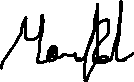 I partecipanti: 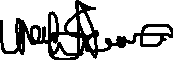 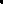 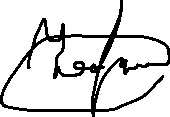 (da spedire a : pattoconlaterra@gmail.com)